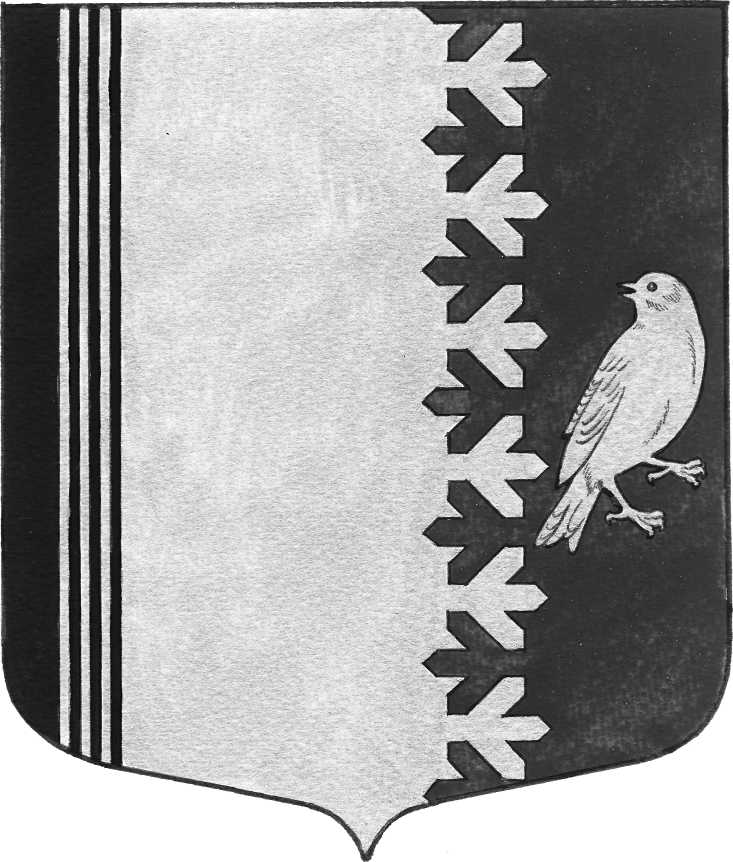   АДМИНИСТРАЦИЯ   МУНИЦИПАЛЬНОГО  ОБРАЗОВАНИЯШУМСКОЕ  СЕЛЬСКОЕ ПОСЕЛЕНИЕКИРОВСКОГО МУНИЦИПАЛЬНОГО  РАЙОНАЛЕНИНГРАДСКОЙ  ОБЛАСТИП О С Т А Н О В Л Е Н И  Е проектот  __________  2018 года № ____О внесении изменений в постановление администрации МО  Шумское сельское поселение  № 1  от 09 января 2018 года «Об утверждении административного регламента по предоставлению  муниципальной услуги  «Предоставление разрешения на осуществление земляных работ»Внести изменения в постановление администрации МО  Шумское сельское поселение  № 2  от 09 января 2018 года «Об утверждении административного регламента по предоставлению муниципальной услуги  «Предоставление разрешения на осуществление земляных работ»:1. пункт 2.4. раздела 2 административного регламента читать в следующей редакции:Срок предоставления муниципальной услуги со дня подачи заявления о предоставлении услуги:- при предоставлении разрешения (ордера) на осуществление земляных работ не должен превышать 12 календарных дней или 10 рабочих дней;- при продлении разрешения (ордера) на осуществление земляных работ - не более 6 рабочих дней;-при закрытии разрешения (ордера) на осуществление земляных работ – не более 7 рабочих дней.2. пункт 2.14.1 раздела 2 административного регламента читать в следующей редакции:Решение о предоставлении муниципальной услуги принимается в течение 12 календарных дней или 10 рабочих дней со дня подачи заявления со всеми необходимыми документами.3. Настоящее постановление подлежит официальному опубликованию и вступает в силу со дня издания.4. Контроль за выполнением настоящего постановления оставляю за собой.Глава  администрации                                                               В.Л.УльяновРазослано: дело, прокуратура КМР